Беседа на тему: «День народного единства-праздник всей страны!»В подготовительной к школе группе.Цель: воспитывать интерес к  истории своей страны, чувство гордости и уважения к защитникам государства Задачи: познакомить с истории возникновения праздника и событиях, связанных с ним;актуализировать знания детей о символике России;развивать умение делать выводы, обобщать;формировать чувство гражданственности , воспитывать в духе любви и патриотизма к нашей Родине;Воспитатель. Здравствуйте, дорогие ребята! Скоро вся наша страна будет отмечать праздник, а какой догадаетесь сами. Послушайте, пожалуйста, стихотворение.С историей не спорят,
С историей живут,
Она объединяет
На подвиг и на труд.Едино государство,
Когда един народ,
Когда великой силой
Он движется вперед.Врага он побеждает,
Объединившись в бой,
И Русь освобождает,
И жертвует собой.Во славу тех героев
Живем одной судьбой,
Сегодня День единства
Мы празднуем с тобой!(Дети называют праздник)Воспитатель. Правильно, молодцы! 4 ноября в  нашей стране отмечается праздник, который называется День народного Единства. Это праздник патриотизма, взаимопомощи и объединения всех российских народов. Если вы посмотрите на карту нашей Родины, то увидите, какая большая наша страна! (Воспитатель показывает карту России) Она простирается от Северного Ледовитого Океана до южного Чёрного моря, на востоке доходит до Тихого океана, а на западе - до Балтийского моря. Родина объединяет всех людей, живущих в одной стране.Ребёнок. Родина (Т. Бокова)Родина – слово большое, большое!Пусть не бывает на свете чудес,Если сказать это слово с душою,Глубже морей оно, выше небес!В нем умещается ровно полмира:Мама и папа, соседи, друзья.Город родимый, родная квартира,Бабушка, школа, котенок … и я.Зайчик солнечный в ладошке,Куст сирени за окошкомИ на щечке родинка –Это тоже Родина.Воспитатель. Ребята, как называется наша Родина? (Россия) Что мы Родиной зовем?Край, в котором мы растемИ березки, вдоль которыхРядом с мамой мы идем.Что мы Родиной зовём?Поле с тонким колоском,Наши праздники и песни,Тёплый вечер за окном.Что мы Родиной зовём?Всё, что в сердце бережём,И под небом синим-синимФлаг России над Кремлём. (В. Степанов)Воспитатель. Сейчас, я вас попрошу подобрать красивые нужные слова к слову Родина … Родина у нас какая? (высказывания детей)Молодцы! Вот какая у нас с вами замечательная Родина… -Ребята, а какие символы России вы знаете? (ответы детей)Флаг России.Белый цвет – берёзка.Синий – неба цвет.Красная полоска –Солнечный рассвет.Герб РоссииУ России величавойНа гербе орёл двуглавый,Чтоб на запад, на востокОн смотреть бы сразу мог.Сильный, мудрый он и гордый.Он – России дух свободный. (Детям даётся задание собрать пазлы – государственные символы России.)Воспитатель. Ребята, а знаете ли вы о том, что каждое государство имеет не только герб и флаг, но ещё и главную музыку страны?А как она называется? Правильно, - это Гимн России!Как надо слушать гимн, вы знаете? Давайте встанем. Пусть прозвучит сейчас для нас Гимн Великой нашей Державы – России!Звучит «Гимн Российской Федерации»Воспитатель. Не сразу Россия стала сильным государством, постепенно возрастало могущество страны. В суровых испытаниях и битвах закалялась воля, и крепло единство народа.(Воспитатель показывает картину с памятником Минину и Пожарскому.) В начале 17 века на Руси царила Смута, в стране, измученной распрями, войнами, иноземными захватчиками, не было правителя -  царь Федор I не оставил наследника. Народ, угнетаемый разбойниками и иностранцами, голодал. Русь находилась на грани развала и могла потерять независимость.Часть русских земель, в том числе Москву, захватили польские интервенты. В 1612 году в Нижнем Новгороде земской староста Кузьма Минин вместе с князем Дмитрием Пожарским созвали народное ополчение и смогли освободить от них столицу. Благодаря этому в следующем году был выбран царь Руси из новой династии – Романовых, и  Россия постепенно стала выходить из Смуты.Так российский народ, сплотившийся воедино вокруг двух предводителей, смог отстоять независимость собственной страны. .В память об этом событии 4 ноября – в тот самый день, когда четыре века назад Москва была освобождена, мы празднуем День народного единства. Поэтому день народного единства – это праздник героизма, мужества и сплоченности народа. День народного единства  также приурочен ко Дню Казанской иконы Божьей Матери. Ведь именно она помогла русскому воинству победить польских захватчиков.Сегодня День народного единства – это  праздник единства всех людей, почти ста девяноста национальностей, проживающих на территории нашей страны. Все мы разные, но нас многое объединяет!НАРОДЫ РОССИИЖивут в России разныеНароды с давних пор.Одним – тайга по нраву,Другим – степной простор.У каждого народаЯзык свой и наряд.Один – черкеску носит,Другой надел халат.Один – рыбак с рожденья,Другой – оленевод.Один – кумыс готовит,Другой – готовит мёд.Одним – милее осень,Другим – милей весна.А Родина РоссияУ нас у всех – одна. ЕДИНСТВООчень много слов на свете,Как снежинок у зимы.Но возьмем, к примеру, эти:Слово «Я» и слово «Мы».«Я» на свете одиноко,В «Я» не очень много прока.Одному или однойТрудно справиться с бедой.Слово «Мы» сильней, чем «Я».Мы – семья, и мы – друзья.Мы – народ, и мы – ЕДИНЫ.Вместе мы непобедимы! - Ребята, как вы понимаете слово «единение»? (ответы детей)Верно. Единение – это когда все люди вместе.Давайте встанем в большой хоровод дружбы и возьмемся за руки(Звучит песня «Большой хоровод» сл. А. Хайта)Нас всех объединяет Россия, и пусть наша любовь к Отечеству послужит общему благу! Желаю всем крепкого здоровья, счастья, успехов в делах.С наступающим праздником, с Днем Народного Единства!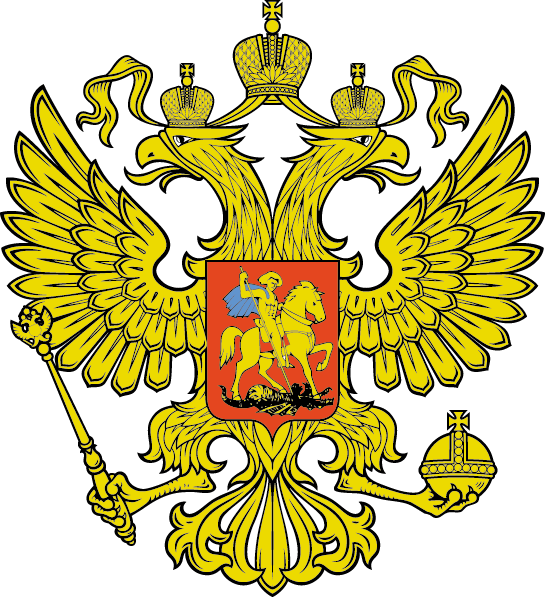 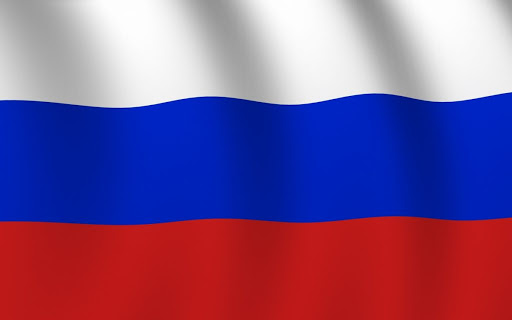 